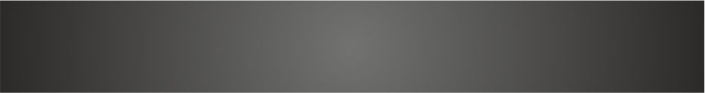 Аренда бокса для хранения вещей – это новая и очень популярная услуга. Она окажется вам полезной, если вы переезжаете, делаете ремонт или просто не знаете где хранить лишние вещи. В отличие от обычных складов, бокс временного хранения выгоден тем, что вы имеете возможность арендовать его на любой удобный для вас срок. Оптимальный размер бокса для хранения вещей так же выбирается исходя из ваших потребностей. Ещё один существенный плюс боксов для хранения – это круглосуточная возможность посещения. Арендовав бокс, вы получаете ключ и можете в любое время привозить или увозить нужные вам вещи.Аренда бокса для хранения вещей – это новая и очень популярная услуга. Она окажется вам полезной, если вы переезжаете, делаете ремонт или просто не знаете где хранить лишние вещи. В отличие от обычных складов, бокс временного хранения выгоден тем, что вы имеете возможность арендовать его на любой удобный для вас срок. Оптимальный размер бокса для хранения вещей так же выбирается исходя из ваших потребностей. Ещё один существенный плюс боксов для хранения – это круглосуточная возможность посещения. Арендовав бокс, вы получаете ключ и можете в любое время привозить или увозить нужные вам вещи.Аренда бокса для хранения вещей – это новая и очень популярная услуга. Она окажется вам полезной, если вы переезжаете, делаете ремонт или просто не знаете где хранить лишние вещи. В отличие от обычных складов, бокс временного хранения выгоден тем, что вы имеете возможность арендовать его на любой удобный для вас срок. Оптимальный размер бокса для хранения вещей так же выбирается исходя из ваших потребностей. Ещё один существенный плюс боксов для хранения – это круглосуточная возможность посещения. Арендовав бокс, вы получаете ключ и можете в любое время привозить или увозить нужные вам вещи.Аренда бокса для хранения вещей – это новая и очень популярная услуга. Она окажется вам полезной, если вы переезжаете, делаете ремонт или просто не знаете где хранить лишние вещи. В отличие от обычных складов, бокс временного хранения выгоден тем, что вы имеете возможность арендовать его на любой удобный для вас срок. Оптимальный размер бокса для хранения вещей так же выбирается исходя из ваших потребностей. Ещё один существенный плюс боксов для хранения – это круглосуточная возможность посещения. Арендовав бокс, вы получаете ключ и можете в любое время привозить или увозить нужные вам вещи.Аренда бокса для хранения вещей – это новая и очень популярная услуга. Она окажется вам полезной, если вы переезжаете, делаете ремонт или просто не знаете где хранить лишние вещи. В отличие от обычных складов, бокс временного хранения выгоден тем, что вы имеете возможность арендовать его на любой удобный для вас срок. Оптимальный размер бокса для хранения вещей так же выбирается исходя из ваших потребностей. Ещё один существенный плюс боксов для хранения – это круглосуточная возможность посещения. Арендовав бокс, вы получаете ключ и можете в любое время привозить или увозить нужные вам вещи.Аренда бокса для хранения вещей – это новая и очень популярная услуга. Она окажется вам полезной, если вы переезжаете, делаете ремонт или просто не знаете где хранить лишние вещи. В отличие от обычных складов, бокс временного хранения выгоден тем, что вы имеете возможность арендовать его на любой удобный для вас срок. Оптимальный размер бокса для хранения вещей так же выбирается исходя из ваших потребностей. Ещё один существенный плюс боксов для хранения – это круглосуточная возможность посещения. Арендовав бокс, вы получаете ключ и можете в любое время привозить или увозить нужные вам вещи.Аренда бокса для хранения вещей – это новая и очень популярная услуга. Она окажется вам полезной, если вы переезжаете, делаете ремонт или просто не знаете где хранить лишние вещи. В отличие от обычных складов, бокс временного хранения выгоден тем, что вы имеете возможность арендовать его на любой удобный для вас срок. Оптимальный размер бокса для хранения вещей так же выбирается исходя из ваших потребностей. Ещё один существенный плюс боксов для хранения – это круглосуточная возможность посещения. Арендовав бокс, вы получаете ключ и можете в любое время привозить или увозить нужные вам вещи.Аренда бокса для хранения вещей – это новая и очень популярная услуга. Она окажется вам полезной, если вы переезжаете, делаете ремонт или просто не знаете где хранить лишние вещи. В отличие от обычных складов, бокс временного хранения выгоден тем, что вы имеете возможность арендовать его на любой удобный для вас срок. Оптимальный размер бокса для хранения вещей так же выбирается исходя из ваших потребностей. Ещё один существенный плюс боксов для хранения – это круглосуточная возможность посещения. Арендовав бокс, вы получаете ключ и можете в любое время привозить или увозить нужные вам вещи.Аренда бокса для хранения вещей – это новая и очень популярная услуга. Она окажется вам полезной, если вы переезжаете, делаете ремонт или просто не знаете где хранить лишние вещи. В отличие от обычных складов, бокс временного хранения выгоден тем, что вы имеете возможность арендовать его на любой удобный для вас срок. Оптимальный размер бокса для хранения вещей так же выбирается исходя из ваших потребностей. Ещё один существенный плюс боксов для хранения – это круглосуточная возможность посещения. Арендовав бокс, вы получаете ключ и можете в любое время привозить или увозить нужные вам вещи.Аренда бокса для хранения вещей – это новая и очень популярная услуга. Она окажется вам полезной, если вы переезжаете, делаете ремонт или просто не знаете где хранить лишние вещи. В отличие от обычных складов, бокс временного хранения выгоден тем, что вы имеете возможность арендовать его на любой удобный для вас срок. Оптимальный размер бокса для хранения вещей так же выбирается исходя из ваших потребностей. Ещё один существенный плюс боксов для хранения – это круглосуточная возможность посещения. Арендовав бокс, вы получаете ключ и можете в любое время привозить или увозить нужные вам вещи.Аренда бокса для хранения вещей – это новая и очень популярная услуга. Она окажется вам полезной, если вы переезжаете, делаете ремонт или просто не знаете где хранить лишние вещи. В отличие от обычных складов, бокс временного хранения выгоден тем, что вы имеете возможность арендовать его на любой удобный для вас срок. Оптимальный размер бокса для хранения вещей так же выбирается исходя из ваших потребностей. Ещё один существенный плюс боксов для хранения – это круглосуточная возможность посещения. Арендовав бокс, вы получаете ключ и можете в любое время привозить или увозить нужные вам вещи.Аренда бокса для хранения вещей – это новая и очень популярная услуга. Она окажется вам полезной, если вы переезжаете, делаете ремонт или просто не знаете где хранить лишние вещи. В отличие от обычных складов, бокс временного хранения выгоден тем, что вы имеете возможность арендовать его на любой удобный для вас срок. Оптимальный размер бокса для хранения вещей так же выбирается исходя из ваших потребностей. Ещё один существенный плюс боксов для хранения – это круглосуточная возможность посещения. Арендовав бокс, вы получаете ключ и можете в любое время привозить или увозить нужные вам вещи.Аренда бокса для хранения вещей – это новая и очень популярная услуга. Она окажется вам полезной, если вы переезжаете, делаете ремонт или просто не знаете где хранить лишние вещи. В отличие от обычных складов, бокс временного хранения выгоден тем, что вы имеете возможность арендовать его на любой удобный для вас срок. Оптимальный размер бокса для хранения вещей так же выбирается исходя из ваших потребностей. Ещё один существенный плюс боксов для хранения – это круглосуточная возможность посещения. Арендовав бокс, вы получаете ключ и можете в любое время привозить или увозить нужные вам вещи.Аренда бокса для хранения вещей – это новая и очень популярная услуга. Она окажется вам полезной, если вы переезжаете, делаете ремонт или просто не знаете где хранить лишние вещи. В отличие от обычных складов, бокс временного хранения выгоден тем, что вы имеете возможность арендовать его на любой удобный для вас срок. Оптимальный размер бокса для хранения вещей так же выбирается исходя из ваших потребностей. Ещё один существенный плюс боксов для хранения – это круглосуточная возможность посещения. Арендовав бокс, вы получаете ключ и можете в любое время привозить или увозить нужные вам вещи.Аренда бокса для хранения вещей – это новая и очень популярная услуга. Она окажется вам полезной, если вы переезжаете, делаете ремонт или просто не знаете где хранить лишние вещи. В отличие от обычных складов, бокс временного хранения выгоден тем, что вы имеете возможность арендовать его на любой удобный для вас срок. Оптимальный размер бокса для хранения вещей так же выбирается исходя из ваших потребностей. Ещё один существенный плюс боксов для хранения – это круглосуточная возможность посещения. Арендовав бокс, вы получаете ключ и можете в любое время привозить или увозить нужные вам вещи.Аренда бокса для хранения вещей – это новая и очень популярная услуга. Она окажется вам полезной, если вы переезжаете, делаете ремонт или просто не знаете где хранить лишние вещи. В отличие от обычных складов, бокс временного хранения выгоден тем, что вы имеете возможность арендовать его на любой удобный для вас срок. Оптимальный размер бокса для хранения вещей так же выбирается исходя из ваших потребностей. Ещё один существенный плюс боксов для хранения – это круглосуточная возможность посещения. Арендовав бокс, вы получаете ключ и можете в любое время привозить или увозить нужные вам вещи.Аренда бокса для хранения вещей – это новая и очень популярная услуга. Она окажется вам полезной, если вы переезжаете, делаете ремонт или просто не знаете где хранить лишние вещи. В отличие от обычных складов, бокс временного хранения выгоден тем, что вы имеете возможность арендовать его на любой удобный для вас срок. Оптимальный размер бокса для хранения вещей так же выбирается исходя из ваших потребностей. Ещё один существенный плюс боксов для хранения – это круглосуточная возможность посещения. Арендовав бокс, вы получаете ключ и можете в любое время привозить или увозить нужные вам вещи.Аренда бокса для хранения вещей – это новая и очень популярная услуга. Она окажется вам полезной, если вы переезжаете, делаете ремонт или просто не знаете где хранить лишние вещи. В отличие от обычных складов, бокс временного хранения выгоден тем, что вы имеете возможность арендовать его на любой удобный для вас срок. Оптимальный размер бокса для хранения вещей так же выбирается исходя из ваших потребностей. Ещё один существенный плюс боксов для хранения – это круглосуточная возможность посещения. Арендовав бокс, вы получаете ключ и можете в любое время привозить или увозить нужные вам вещи.Аренда бокса для хранения вещей – это новая и очень популярная услуга. Она окажется вам полезной, если вы переезжаете, делаете ремонт или просто не знаете где хранить лишние вещи. В отличие от обычных складов, бокс временного хранения выгоден тем, что вы имеете возможность арендовать его на любой удобный для вас срок. Оптимальный размер бокса для хранения вещей так же выбирается исходя из ваших потребностей. Ещё один существенный плюс боксов для хранения – это круглосуточная возможность посещения. Арендовав бокс, вы получаете ключ и можете в любое время привозить или увозить нужные вам вещи.Аренда бокса для хранения вещей – это новая и очень популярная услуга. Она окажется вам полезной, если вы переезжаете, делаете ремонт или просто не знаете где хранить лишние вещи. В отличие от обычных складов, бокс временного хранения выгоден тем, что вы имеете возможность арендовать его на любой удобный для вас срок. Оптимальный размер бокса для хранения вещей так же выбирается исходя из ваших потребностей. Ещё один существенный плюс боксов для хранения – это круглосуточная возможность посещения. Арендовав бокс, вы получаете ключ и можете в любое время привозить или увозить нужные вам вещи.Аренда бокса для хранения вещей – это новая и очень популярная услуга. Она окажется вам полезной, если вы переезжаете, делаете ремонт или просто не знаете где хранить лишние вещи. В отличие от обычных складов, бокс временного хранения выгоден тем, что вы имеете возможность арендовать его на любой удобный для вас срок. Оптимальный размер бокса для хранения вещей так же выбирается исходя из ваших потребностей. Ещё один существенный плюс боксов для хранения – это круглосуточная возможность посещения. Арендовав бокс, вы получаете ключ и можете в любое время привозить или увозить нужные вам вещи.Аренда бокса для хранения вещей – это новая и очень популярная услуга. Она окажется вам полезной, если вы переезжаете, делаете ремонт или просто не знаете где хранить лишние вещи. В отличие от обычных складов, бокс временного хранения выгоден тем, что вы имеете возможность арендовать его на любой удобный для вас срок. Оптимальный размер бокса для хранения вещей так же выбирается исходя из ваших потребностей. Ещё один существенный плюс боксов для хранения – это круглосуточная возможность посещения. Арендовав бокс, вы получаете ключ и можете в любое время привозить или увозить нужные вам вещи.Аренда бокса для хранения вещей – это новая и очень популярная услуга. Она окажется вам полезной, если вы переезжаете, делаете ремонт или просто не знаете где хранить лишние вещи. В отличие от обычных складов, бокс временного хранения выгоден тем, что вы имеете возможность арендовать его на любой удобный для вас срок. Оптимальный размер бокса для хранения вещей так же выбирается исходя из ваших потребностей. Ещё один существенный плюс боксов для хранения – это круглосуточная возможность посещения. Арендовав бокс, вы получаете ключ и можете в любое время привозить или увозить нужные вам вещи.Аренда бокса для хранения вещей – это новая и очень популярная услуга. Она окажется вам полезной, если вы переезжаете, делаете ремонт или просто не знаете где хранить лишние вещи. В отличие от обычных складов, бокс временного хранения выгоден тем, что вы имеете возможность арендовать его на любой удобный для вас срок. Оптимальный размер бокса для хранения вещей так же выбирается исходя из ваших потребностей. Ещё один существенный плюс боксов для хранения – это круглосуточная возможность посещения. Арендовав бокс, вы получаете ключ и можете в любое время привозить или увозить нужные вам вещи.Аренда бокса для хранения вещей – это новая и очень популярная услуга. Она окажется вам полезной, если вы переезжаете, делаете ремонт или просто не знаете где хранить лишние вещи. В отличие от обычных складов, бокс временного хранения выгоден тем, что вы имеете возможность арендовать его на любой удобный для вас срок. Оптимальный размер бокса для хранения вещей так же выбирается исходя из ваших потребностей. Ещё один существенный плюс боксов для хранения – это круглосуточная возможность посещения. Арендовав бокс, вы получаете ключ и можете в любое время привозить или увозить нужные вам вещи.Аренда бокса для хранения вещей – это новая и очень популярная услуга. Она окажется вам полезной, если вы переезжаете, делаете ремонт или просто не знаете где хранить лишние вещи. В отличие от обычных складов, бокс временного хранения выгоден тем, что вы имеете возможность арендовать его на любой удобный для вас срок. Оптимальный размер бокса для хранения вещей так же выбирается исходя из ваших потребностей. Ещё один существенный плюс боксов для хранения – это круглосуточная возможность посещения. Арендовав бокс, вы получаете ключ и можете в любое время привозить или увозить нужные вам вещи.Аренда бокса для хранения вещей – это новая и очень популярная услуга. Она окажется вам полезной, если вы переезжаете, делаете ремонт или просто не знаете где хранить лишние вещи. В отличие от обычных складов, бокс временного хранения выгоден тем, что вы имеете возможность арендовать его на любой удобный для вас срок. Оптимальный размер бокса для хранения вещей так же выбирается исходя из ваших потребностей. Ещё один существенный плюс боксов для хранения – это круглосуточная возможность посещения. Арендовав бокс, вы получаете ключ и можете в любое время привозить или увозить нужные вам вещи.Аренда бокса для хранения вещей – это новая и очень популярная услуга. Она окажется вам полезной, если вы переезжаете, делаете ремонт или просто не знаете где хранить лишние вещи. В отличие от обычных складов, бокс временного хранения выгоден тем, что вы имеете возможность арендовать его на любой удобный для вас срок. Оптимальный размер бокса для хранения вещей так же выбирается исходя из ваших потребностей. Ещё один существенный плюс боксов для хранения – это круглосуточная возможность посещения. Арендовав бокс, вы получаете ключ и можете в любое время привозить или увозить нужные вам вещи.Аренда бокса для хранения вещей – это новая и очень популярная услуга. Она окажется вам полезной, если вы переезжаете, делаете ремонт или просто не знаете где хранить лишние вещи. В отличие от обычных складов, бокс временного хранения выгоден тем, что вы имеете возможность арендовать его на любой удобный для вас срок. Оптимальный размер бокса для хранения вещей так же выбирается исходя из ваших потребностей. Ещё один существенный плюс боксов для хранения – это круглосуточная возможность посещения. Арендовав бокс, вы получаете ключ и можете в любое время привозить или увозить нужные вам вещи.Аренда бокса для хранения вещей – это новая и очень популярная услуга. Она окажется вам полезной, если вы переезжаете, делаете ремонт или просто не знаете где хранить лишние вещи. В отличие от обычных складов, бокс временного хранения выгоден тем, что вы имеете возможность арендовать его на любой удобный для вас срок. Оптимальный размер бокса для хранения вещей так же выбирается исходя из ваших потребностей. Ещё один существенный плюс боксов для хранения – это круглосуточная возможность посещения. Арендовав бокс, вы получаете ключ и можете в любое время привозить или увозить нужные вам вещи.Аренда бокса для хранения вещей – это новая и очень популярная услуга. Она окажется вам полезной, если вы переезжаете, делаете ремонт или просто не знаете где хранить лишние вещи. В отличие от обычных складов, бокс временного хранения выгоден тем, что вы имеете возможность арендовать его на любой удобный для вас срок. Оптимальный размер бокса для хранения вещей так же выбирается исходя из ваших потребностей. Ещё один существенный плюс боксов для хранения – это круглосуточная возможность посещения. Арендовав бокс, вы получаете ключ и можете в любое время привозить или увозить нужные вам вещи.Аренда бокса для хранения вещей – это новая и очень популярная услуга. Она окажется вам полезной, если вы переезжаете, делаете ремонт или просто не знаете где хранить лишние вещи. В отличие от обычных складов, бокс временного хранения выгоден тем, что вы имеете возможность арендовать его на любой удобный для вас срок. Оптимальный размер бокса для хранения вещей так же выбирается исходя из ваших потребностей. Ещё один существенный плюс боксов для хранения – это круглосуточная возможность посещения. Арендовав бокс, вы получаете ключ и можете в любое время привозить или увозить нужные вам вещи.Аренда бокса для хранения вещей – это новая и очень популярная услуга. Она окажется вам полезной, если вы переезжаете, делаете ремонт или просто не знаете где хранить лишние вещи. В отличие от обычных складов, бокс временного хранения выгоден тем, что вы имеете возможность арендовать его на любой удобный для вас срок. Оптимальный размер бокса для хранения вещей так же выбирается исходя из ваших потребностей. Ещё один существенный плюс боксов для хранения – это круглосуточная возможность посещения. Арендовав бокс, вы получаете ключ и можете в любое время привозить или увозить нужные вам вещи.Аренда бокса для хранения вещей – это новая и очень популярная услуга. Она окажется вам полезной, если вы переезжаете, делаете ремонт или просто не знаете где хранить лишние вещи. В отличие от обычных складов, бокс временного хранения выгоден тем, что вы имеете возможность арендовать его на любой удобный для вас срок. Оптимальный размер бокса для хранения вещей так же выбирается исходя из ваших потребностей. Ещё один существенный плюс боксов для хранения – это круглосуточная возможность посещения. Арендовав бокс, вы получаете ключ и можете в любое время привозить или увозить нужные вам вещи.Аренда бокса для хранения вещей – это новая и очень популярная услуга. Она окажется вам полезной, если вы переезжаете, делаете ремонт или просто не знаете где хранить лишние вещи. В отличие от обычных складов, бокс временного хранения выгоден тем, что вы имеете возможность арендовать его на любой удобный для вас срок. Оптимальный размер бокса для хранения вещей так же выбирается исходя из ваших потребностей. Ещё один существенный плюс боксов для хранения – это круглосуточная возможность посещения. Арендовав бокс, вы получаете ключ и можете в любое время привозить или увозить нужные вам вещи.Аренда бокса для хранения вещей – это новая и очень популярная услуга. Она окажется вам полезной, если вы переезжаете, делаете ремонт или просто не знаете где хранить лишние вещи. В отличие от обычных складов, бокс временного хранения выгоден тем, что вы имеете возможность арендовать его на любой удобный для вас срок. Оптимальный размер бокса для хранения вещей так же выбирается исходя из ваших потребностей. Ещё один существенный плюс боксов для хранения – это круглосуточная возможность посещения. Арендовав бокс, вы получаете ключ и можете в любое время привозить или увозить нужные вам вещи.Аренда бокса для хранения вещей – это новая и очень популярная услуга. Она окажется вам полезной, если вы переезжаете, делаете ремонт или просто не знаете где хранить лишние вещи. В отличие от обычных складов, бокс временного хранения выгоден тем, что вы имеете возможность арендовать его на любой удобный для вас срок. Оптимальный размер бокса для хранения вещей так же выбирается исходя из ваших потребностей. Ещё один существенный плюс боксов для хранения – это круглосуточная возможность посещения. Арендовав бокс, вы получаете ключ и можете в любое время привозить или увозить нужные вам вещи.Аренда бокса для хранения вещей – это новая и очень популярная услуга. Она окажется вам полезной, если вы переезжаете, делаете ремонт или просто не знаете где хранить лишние вещи. В отличие от обычных складов, бокс временного хранения выгоден тем, что вы имеете возможность арендовать его на любой удобный для вас срок. Оптимальный размер бокса для хранения вещей так же выбирается исходя из ваших потребностей. Ещё один существенный плюс боксов для хранения – это круглосуточная возможность посещения. Арендовав бокс, вы получаете ключ и можете в любое время привозить или увозить нужные вам вещи.Аренда бокса для хранения вещей – это новая и очень популярная услуга. Она окажется вам полезной, если вы переезжаете, делаете ремонт или просто не знаете где хранить лишние вещи. В отличие от обычных складов, бокс временного хранения выгоден тем, что вы имеете возможность арендовать его на любой удобный для вас срок. Оптимальный размер бокса для хранения вещей так же выбирается исходя из ваших потребностей. Ещё один существенный плюс боксов для хранения – это круглосуточная возможность посещения. Арендовав бокс, вы получаете ключ и можете в любое время привозить или увозить нужные вам вещи.Аренда бокса для хранения вещей – это новая и очень популярная услуга. Она окажется вам полезной, если вы переезжаете, делаете ремонт или просто не знаете где хранить лишние вещи. В отличие от обычных складов, бокс временного хранения выгоден тем, что вы имеете возможность арендовать его на любой удобный для вас срок. Оптимальный размер бокса для хранения вещей так же выбирается исходя из ваших потребностей. Ещё один существенный плюс боксов для хранения – это круглосуточная возможность посещения. Арендовав бокс, вы получаете ключ и можете в любое время привозить или увозить нужные вам вещи.Аренда бокса для хранения вещей – это новая и очень популярная услуга. Она окажется вам полезной, если вы переезжаете, делаете ремонт или просто не знаете где хранить лишние вещи. В отличие от обычных складов, бокс временного хранения выгоден тем, что вы имеете возможность арендовать его на любой удобный для вас срок. Оптимальный размер бокса для хранения вещей так же выбирается исходя из ваших потребностей. Ещё один существенный плюс боксов для хранения – это круглосуточная возможность посещения. Арендовав бокс, вы получаете ключ и можете в любое время привозить или увозить нужные вам вещи.Аренда бокса для хранения вещей – это новая и очень популярная услуга. Она окажется вам полезной, если вы переезжаете, делаете ремонт или просто не знаете где хранить лишние вещи. В отличие от обычных складов, бокс временного хранения выгоден тем, что вы имеете возможность арендовать его на любой удобный для вас срок. Оптимальный размер бокса для хранения вещей так же выбирается исходя из ваших потребностей. Ещё один существенный плюс боксов для хранения – это круглосуточная возможность посещения. Арендовав бокс, вы получаете ключ и можете в любое время привозить или увозить нужные вам вещи.Аренда бокса для хранения вещей – это новая и очень популярная услуга. Она окажется вам полезной, если вы переезжаете, делаете ремонт или просто не знаете где хранить лишние вещи. В отличие от обычных складов, бокс временного хранения выгоден тем, что вы имеете возможность арендовать его на любой удобный для вас срок. Оптимальный размер бокса для хранения вещей так же выбирается исходя из ваших потребностей. Ещё один существенный плюс боксов для хранения – это круглосуточная возможность посещения. Арендовав бокс, вы получаете ключ и можете в любое время привозить или увозить нужные вам вещи.Аренда бокса для хранения вещей – это новая и очень популярная услуга. Она окажется вам полезной, если вы переезжаете, делаете ремонт или просто не знаете где хранить лишние вещи. В отличие от обычных складов, бокс временного хранения выгоден тем, что вы имеете возможность арендовать его на любой удобный для вас срок. Оптимальный размер бокса для хранения вещей так же выбирается исходя из ваших потребностей. Ещё один существенный плюс боксов для хранения – это круглосуточная возможность посещения. Арендовав бокс, вы получаете ключ и можете в любое время привозить или увозить нужные вам вещи.Аренда бокса для хранения вещей – это новая и очень популярная услуга. Она окажется вам полезной, если вы переезжаете, делаете ремонт или просто не знаете где хранить лишние вещи. В отличие от обычных складов, бокс временного хранения выгоден тем, что вы имеете возможность арендовать его на любой удобный для вас срок. Оптимальный размер бокса для хранения вещей так же выбирается исходя из ваших потребностей. Ещё один существенный плюс боксов для хранения – это круглосуточная возможность посещения. Арендовав бокс, вы получаете ключ и можете в любое время привозить или увозить нужные вам вещи.Аренда бокса для хранения вещей – это новая и очень популярная услуга. Она окажется вам полезной, если вы переезжаете, делаете ремонт или просто не знаете где хранить лишние вещи. В отличие от обычных складов, бокс временного хранения выгоден тем, что вы имеете возможность арендовать его на любой удобный для вас срок. Оптимальный размер бокса для хранения вещей так же выбирается исходя из ваших потребностей. Ещё один существенный плюс боксов для хранения – это круглосуточная возможность посещения. Арендовав бокс, вы получаете ключ и можете в любое время привозить или увозить нужные вам вещи.Аренда бокса для хранения вещей – это новая и очень популярная услуга. Она окажется вам полезной, если вы переезжаете, делаете ремонт или просто не знаете где хранить лишние вещи. В отличие от обычных складов, бокс временного хранения выгоден тем, что вы имеете возможность арендовать его на любой удобный для вас срок. Оптимальный размер бокса для хранения вещей так же выбирается исходя из ваших потребностей. Ещё один существенный плюс боксов для хранения – это круглосуточная возможность посещения. Арендовав бокс, вы получаете ключ и можете в любое время привозить или увозить нужные вам вещи.Аренда бокса для хранения вещей – это новая и очень популярная услуга. Она окажется вам полезной, если вы переезжаете, делаете ремонт или просто не знаете где хранить лишние вещи. В отличие от обычных складов, бокс временного хранения выгоден тем, что вы имеете возможность арендовать его на любой удобный для вас срок. Оптимальный размер бокса для хранения вещей так же выбирается исходя из ваших потребностей. Ещё один существенный плюс боксов для хранения – это круглосуточная возможность посещения. Арендовав бокс, вы получаете ключ и можете в любое время привозить или увозить нужные вам вещи.Аренда бокса для хранения вещей – это новая и очень популярная услуга. Она окажется вам полезной, если вы переезжаете, делаете ремонт или просто не знаете где хранить лишние вещи. В отличие от обычных складов, бокс временного хранения выгоден тем, что вы имеете возможность арендовать его на любой удобный для вас срок. Оптимальный размер бокса для хранения вещей так же выбирается исходя из ваших потребностей. Ещё один существенный плюс боксов для хранения – это круглосуточная возможность посещения. Арендовав бокс, вы получаете ключ и можете в любое время привозить или увозить нужные вам вещи.Аренда бокса для хранения вещей – это новая и очень популярная услуга. Она окажется вам полезной, если вы переезжаете, делаете ремонт или просто не знаете где хранить лишние вещи. В отличие от обычных складов, бокс временного хранения выгоден тем, что вы имеете возможность арендовать его на любой удобный для вас срок. Оптимальный размер бокса для хранения вещей так же выбирается исходя из ваших потребностей. Ещё один существенный плюс боксов для хранения – это круглосуточная возможность посещения. Арендовав бокс, вы получаете ключ и можете в любое время привозить или увозить нужные вам вещи.Аренда бокса для хранения вещей – это новая и очень популярная услуга. Она окажется вам полезной, если вы переезжаете, делаете ремонт или просто не знаете где хранить лишние вещи. В отличие от обычных складов, бокс временного хранения выгоден тем, что вы имеете возможность арендовать его на любой удобный для вас срок. Оптимальный размер бокса для хранения вещей так же выбирается исходя из ваших потребностей. Ещё один существенный плюс боксов для хранения – это круглосуточная возможность посещения. Арендовав бокс, вы получаете ключ и можете в любое время привозить или увозить нужные вам вещи.Аренда бокса для хранения вещей – это новая и очень популярная услуга. Она окажется вам полезной, если вы переезжаете, делаете ремонт или просто не знаете где хранить лишние вещи. В отличие от обычных складов, бокс временного хранения выгоден тем, что вы имеете возможность арендовать его на любой удобный для вас срок. Оптимальный размер бокса для хранения вещей так же выбирается исходя из ваших потребностей. Ещё один существенный плюс боксов для хранения – это круглосуточная возможность посещения. Арендовав бокс, вы получаете ключ и можете в любое время привозить или увозить нужные вам вещи.Аренда бокса для хранения вещей – это новая и очень популярная услуга. Она окажется вам полезной, если вы переезжаете, делаете ремонт или просто не знаете где хранить лишние вещи. В отличие от обычных складов, бокс временного хранения выгоден тем, что вы имеете возможность арендовать его на любой удобный для вас срок. Оптимальный размер бокса для хранения вещей так же выбирается исходя из ваших потребностей. Ещё один существенный плюс боксов для хранения – это круглосуточная возможность посещения. Арендовав бокс, вы получаете ключ и можете в любое время привозить или увозить нужные вам вещи.Аренда бокса для хранения вещей – это новая и очень популярная услуга. Она окажется вам полезной, если вы переезжаете, делаете ремонт или просто не знаете где хранить лишние вещи. В отличие от обычных складов, бокс временного хранения выгоден тем, что вы имеете возможность арендовать его на любой удобный для вас срок. Оптимальный размер бокса для хранения вещей так же выбирается исходя из ваших потребностей. Ещё один существенный плюс боксов для хранения – это круглосуточная возможность посещения. Арендовав бокс, вы получаете ключ и можете в любое время привозить или увозить нужные вам вещи.Аренда бокса для хранения вещей – это новая и очень популярная услуга. Она окажется вам полезной, если вы переезжаете, делаете ремонт или просто не знаете где хранить лишние вещи. В отличие от обычных складов, бокс временного хранения выгоден тем, что вы имеете возможность арендовать его на любой удобный для вас срок. Оптимальный размер бокса для хранения вещей так же выбирается исходя из ваших потребностей. Ещё один существенный плюс боксов для хранения – это круглосуточная возможность посещения. Арендовав бокс, вы получаете ключ и можете в любое время привозить или увозить нужные вам вещи.Аренда бокса для хранения вещей – это новая и очень популярная услуга. Она окажется вам полезной, если вы переезжаете, делаете ремонт или просто не знаете где хранить лишние вещи. В отличие от обычных складов, бокс временного хранения выгоден тем, что вы имеете возможность арендовать его на любой удобный для вас срок. Оптимальный размер бокса для хранения вещей так же выбирается исходя из ваших потребностей. Ещё один существенный плюс боксов для хранения – это круглосуточная возможность посещения. Арендовав бокс, вы получаете ключ и можете в любое время привозить или увозить нужные вам вещи.Аренда бокса для хранения вещей – это новая и очень популярная услуга. Она окажется вам полезной, если вы переезжаете, делаете ремонт или просто не знаете где хранить лишние вещи. В отличие от обычных складов, бокс временного хранения выгоден тем, что вы имеете возможность арендовать его на любой удобный для вас срок. Оптимальный размер бокса для хранения вещей так же выбирается исходя из ваших потребностей. Ещё один существенный плюс боксов для хранения – это круглосуточная возможность посещения. Арендовав бокс, вы получаете ключ и можете в любое время привозить или увозить нужные вам вещи.Аренда бокса для хранения вещей – это новая и очень популярная услуга. Она окажется вам полезной, если вы переезжаете, делаете ремонт или просто не знаете где хранить лишние вещи. В отличие от обычных складов, бокс временного хранения выгоден тем, что вы имеете возможность арендовать его на любой удобный для вас срок. Оптимальный размер бокса для хранения вещей так же выбирается исходя из ваших потребностей. Ещё один существенный плюс боксов для хранения – это круглосуточная возможность посещения. Арендовав бокс, вы получаете ключ и можете в любое время привозить или увозить нужные вам вещи.Аренда бокса для хранения вещей – это новая и очень популярная услуга. Она окажется вам полезной, если вы переезжаете, делаете ремонт или просто не знаете где хранить лишние вещи. В отличие от обычных складов, бокс временного хранения выгоден тем, что вы имеете возможность арендовать его на любой удобный для вас срок. Оптимальный размер бокса для хранения вещей так же выбирается исходя из ваших потребностей. Ещё один существенный плюс боксов для хранения – это круглосуточная возможность посещения. Арендовав бокс, вы получаете ключ и можете в любое время привозить или увозить нужные вам вещи.Аренда бокса для хранения вещей – это новая и очень популярная услуга. Она окажется вам полезной, если вы переезжаете, делаете ремонт или просто не знаете где хранить лишние вещи. В отличие от обычных складов, бокс временного хранения выгоден тем, что вы имеете возможность арендовать его на любой удобный для вас срок. Оптимальный размер бокса для хранения вещей так же выбирается исходя из ваших потребностей. Ещё один существенный плюс боксов для хранения – это круглосуточная возможность посещения. Арендовав бокс, вы получаете ключ и можете в любое время привозить или увозить нужные вам вещи.Аренда бокса для хранения вещей – это новая и очень популярная услуга. Она окажется вам полезной, если вы переезжаете, делаете ремонт или просто не знаете где хранить лишние вещи. В отличие от обычных складов, бокс временного хранения выгоден тем, что вы имеете возможность арендовать его на любой удобный для вас срок. Оптимальный размер бокса для хранения вещей так же выбирается исходя из ваших потребностей. Ещё один существенный плюс боксов для хранения – это круглосуточная возможность посещения. Арендовав бокс, вы получаете ключ и можете в любое время привозить или увозить нужные вам вещи.Аренда бокса для хранения вещей – это новая и очень популярная услуга. Она окажется вам полезной, если вы переезжаете, делаете ремонт или просто не знаете где хранить лишние вещи. В отличие от обычных складов, бокс временного хранения выгоден тем, что вы имеете возможность арендовать его на любой удобный для вас срок. Оптимальный размер бокса для хранения вещей так же выбирается исходя из ваших потребностей. Ещё один существенный плюс боксов для хранения – это круглосуточная возможность посещения. Арендовав бокс, вы получаете ключ и можете в любое время привозить или увозить нужные вам вещи.Аренда бокса для хранения вещей – это новая и очень популярная услуга. Она окажется вам полезной, если вы переезжаете, делаете ремонт или просто не знаете где хранить лишние вещи. В отличие от обычных складов, бокс временного хранения выгоден тем, что вы имеете возможность арендовать его на любой удобный для вас срок. Оптимальный размер бокса для хранения вещей так же выбирается исходя из ваших потребностей. Ещё один существенный плюс боксов для хранения – это круглосуточная возможность посещения. Арендовав бокс, вы получаете ключ и можете в любое время привозить или увозить нужные вам вещи.Аренда бокса для хранения вещей – это новая и очень популярная услуга. Она окажется вам полезной, если вы переезжаете, делаете ремонт или просто не знаете где хранить лишние вещи. В отличие от обычных складов, бокс временного хранения выгоден тем, что вы имеете возможность арендовать его на любой удобный для вас срок. Оптимальный размер бокса для хранения вещей так же выбирается исходя из ваших потребностей. Ещё один существенный плюс боксов для хранения – это круглосуточная возможность посещения. Арендовав бокс, вы получаете ключ и можете в любое время привозить или увозить нужные вам вещи.Аренда бокса для хранения вещей – это новая и очень популярная услуга. Она окажется вам полезной, если вы переезжаете, делаете ремонт или просто не знаете где хранить лишние вещи. В отличие от обычных складов, бокс временного хранения выгоден тем, что вы имеете возможность арендовать его на любой удобный для вас срок. Оптимальный размер бокса для хранения вещей так же выбирается исходя из ваших потребностей. Ещё один существенный плюс боксов для хранения – это круглосуточная возможность посещения. Арендовав бокс, вы получаете ключ и можете в любое время привозить или увозить нужные вам вещи.Аренда бокса для хранения вещей – это новая и очень популярная услуга. Она окажется вам полезной, если вы переезжаете, делаете ремонт или просто не знаете где хранить лишние вещи. В отличие от обычных складов, бокс временного хранения выгоден тем, что вы имеете возможность арендовать его на любой удобный для вас срок. Оптимальный размер бокса для хранения вещей так же выбирается исходя из ваших потребностей. Ещё один существенный плюс боксов для хранения – это круглосуточная возможность посещения. Арендовав бокс, вы получаете ключ и можете в любое время привозить или увозить нужные вам вещи.Аренда бокса для хранения вещей – это новая и очень популярная услуга. Она окажется вам полезной, если вы переезжаете, делаете ремонт или просто не знаете где хранить лишние вещи. В отличие от обычных складов, бокс временного хранения выгоден тем, что вы имеете возможность арендовать его на любой удобный для вас срок. Оптимальный размер бокса для хранения вещей так же выбирается исходя из ваших потребностей. Ещё один существенный плюс боксов для хранения – это круглосуточная возможность посещения. Арендовав бокс, вы получаете ключ и можете в любое время привозить или увозить нужные вам вещи.Аренда бокса для хранения вещей – это новая и очень популярная услуга. Она окажется вам полезной, если вы переезжаете, делаете ремонт или просто не знаете где хранить лишние вещи. В отличие от обычных складов, бокс временного хранения выгоден тем, что вы имеете возможность арендовать его на любой удобный для вас срок. Оптимальный размер бокса для хранения вещей так же выбирается исходя из ваших потребностей. Ещё один существенный плюс боксов для хранения – это круглосуточная возможность посещения. Арендовав бокс, вы получаете ключ и можете в любое время привозить или увозить нужные вам вещи.Аренда бокса для хранения вещей – это новая и очень популярная услуга. Она окажется вам полезной, если вы переезжаете, делаете ремонт или просто не знаете где хранить лишние вещи. В отличие от обычных складов, бокс временного хранения выгоден тем, что вы имеете возможность арендовать его на любой удобный для вас срок. Оптимальный размер бокса для хранения вещей так же выбирается исходя из ваших потребностей. Ещё один существенный плюс боксов для хранения – это круглосуточная возможность посещения. Арендовав бокс, вы получаете ключ и можете в любое время привозить или увозить нужные вам вещи.Аренда бокса для хранения вещей – это новая и очень популярная услуга. Она окажется вам полезной, если вы переезжаете, делаете ремонт или просто не знаете где хранить лишние вещи. В отличие от обычных складов, бокс временного хранения выгоден тем, что вы имеете возможность арендовать его на любой удобный для вас срок. Оптимальный размер бокса для хранения вещей так же выбирается исходя из ваших потребностей. Ещё один существенный плюс боксов для хранения – это круглосуточная возможность посещения. Арендовав бокс, вы получаете ключ и можете в любое время привозить или увозить нужные вам вещи.Аренда бокса для хранения вещей – это новая и очень популярная услуга. Она окажется вам полезной, если вы переезжаете, делаете ремонт или просто не знаете где хранить лишние вещи. В отличие от обычных складов, бокс временного хранения выгоден тем, что вы имеете возможность арендовать его на любой удобный для вас срок. Оптимальный размер бокса для хранения вещей так же выбирается исходя из ваших потребностей. Ещё один существенный плюс боксов для хранения – это круглосуточная возможность посещения. Арендовав бокс, вы получаете ключ и можете в любое время привозить или увозить нужные вам вещи.Аренда бокса для хранения вещей – это новая и очень популярная услуга. Она окажется вам полезной, если вы переезжаете, делаете ремонт или просто не знаете где хранить лишние вещи. В отличие от обычных складов, бокс временного хранения выгоден тем, что вы имеете возможность арендовать его на любой удобный для вас срок. Оптимальный размер бокса для хранения вещей так же выбирается исходя из ваших потребностей. Ещё один существенный плюс боксов для хранения – это круглосуточная возможность посещения. Арендовав бокс, вы получаете ключ и можете в любое время привозить или увозить нужные вам вещи.Аренда бокса для хранения вещей – это новая и очень популярная услуга. Она окажется вам полезной, если вы переезжаете, делаете ремонт или просто не знаете где хранить лишние вещи. В отличие от обычных складов, бокс временного хранения выгоден тем, что вы имеете возможность арендовать его на любой удобный для вас срок. Оптимальный размер бокса для хранения вещей так же выбирается исходя из ваших потребностей. Ещё один существенный плюс боксов для хранения – это круглосуточная возможность посещения. Арендовав бокс, вы получаете ключ и можете в любое время привозить или увозить нужные вам вещи.Аренда бокса для хранения вещей – это новая и очень популярная услуга. Она окажется вам полезной, если вы переезжаете, делаете ремонт или просто не знаете где хранить лишние вещи. В отличие от обычных складов, бокс временного хранения выгоден тем, что вы имеете возможность арендовать его на любой удобный для вас срок. Оптимальный размер бокса для хранения вещей так же выбирается исходя из ваших потребностей. Ещё один существенный плюс боксов для хранения – это круглосуточная возможность посещения. Арендовав бокс, вы получаете ключ и можете в любое время привозить или увозить нужные вам вещи.Аренда бокса для хранения вещей – это новая и очень популярная услуга. Она окажется вам полезной, если вы переезжаете, делаете ремонт или просто не знаете где хранить лишние вещи. В отличие от обычных складов, бокс временного хранения выгоден тем, что вы имеете возможность арендовать его на любой удобный для вас срок. Оптимальный размер бокса для хранения вещей так же выбирается исходя из ваших потребностей. Ещё один существенный плюс боксов для хранения – это круглосуточная возможность посещения. Арендовав бокс, вы получаете ключ и можете в любое время привозить или увозить нужные вам вещи.Аренда бокса для хранения вещей – это новая и очень популярная услуга. Она окажется вам полезной, если вы переезжаете, делаете ремонт или просто не знаете где хранить лишние вещи. В отличие от обычных складов, бокс временного хранения выгоден тем, что вы имеете возможность арендовать его на любой удобный для вас срок. Оптимальный размер бокса для хранения вещей так же выбирается исходя из ваших потребностей. Ещё один существенный плюс боксов для хранения – это круглосуточная возможность посещения. Арендовав бокс, вы получаете ключ и можете в любое время привозить или увозить нужные вам вещи.Аренда бокса для хранения вещей – это новая и очень популярная услуга. Она окажется вам полезной, если вы переезжаете, делаете ремонт или просто не знаете где хранить лишние вещи. В отличие от обычных складов, бокс временного хранения выгоден тем, что вы имеете возможность арендовать его на любой удобный для вас срок. Оптимальный размер бокса для хранения вещей так же выбирается исходя из ваших потребностей. Ещё один существенный плюс боксов для хранения – это круглосуточная возможность посещения. Арендовав бокс, вы получаете ключ и можете в любое время привозить или увозить нужные вам вещи.Аренда бокса для хранения вещей – это новая и очень популярная услуга. Она окажется вам полезной, если вы переезжаете, делаете ремонт или просто не знаете где хранить лишние вещи. В отличие от обычных складов, бокс временного хранения выгоден тем, что вы имеете возможность арендовать его на любой удобный для вас срок. Оптимальный размер бокса для хранения вещей так же выбирается исходя из ваших потребностей. Ещё один существенный плюс боксов для хранения – это круглосуточная возможность посещения. Арендовав бокс, вы получаете ключ и можете в любое время привозить или увозить нужные вам вещи.Аренда бокса для хранения вещей – это новая и очень популярная услуга. Она окажется вам полезной, если вы переезжаете, делаете ремонт или просто не знаете где хранить лишние вещи. В отличие от обычных складов, бокс временного хранения выгоден тем, что вы имеете возможность арендовать его на любой удобный для вас срок. Оптимальный размер бокса для хранения вещей так же выбирается исходя из ваших потребностей. Ещё один существенный плюс боксов для хранения – это круглосуточная возможность посещения. Арендовав бокс, вы получаете ключ и можете в любое время привозить или увозить нужные вам вещи.Аренда бокса для хранения вещей – это новая и очень популярная услуга. Она окажется вам полезной, если вы переезжаете, делаете ремонт или просто не знаете где хранить лишние вещи. В отличие от обычных складов, бокс временного хранения выгоден тем, что вы имеете возможность арендовать его на любой удобный для вас срок. Оптимальный размер бокса для хранения вещей так же выбирается исходя из ваших потребностей. Ещё один существенный плюс боксов для хранения – это круглосуточная возможность посещения. Арендовав бокс, вы получаете ключ и можете в любое время привозить или увозить нужные вам вещи.От 1 месяца1050 руб./м31050 руб./м31050 руб./м31050 руб./м3От 3 месяцев900 руб./м3900 руб./м3900 руб./м3900 руб./м3От 6 месяцев850 руб./м3850 руб./м3850 руб./м3850 руб./м3От 12 месяцев800 руб./м3800 руб./м3800 руб./м3800 руб./м3